revised and adopted September 2021 review September 2022 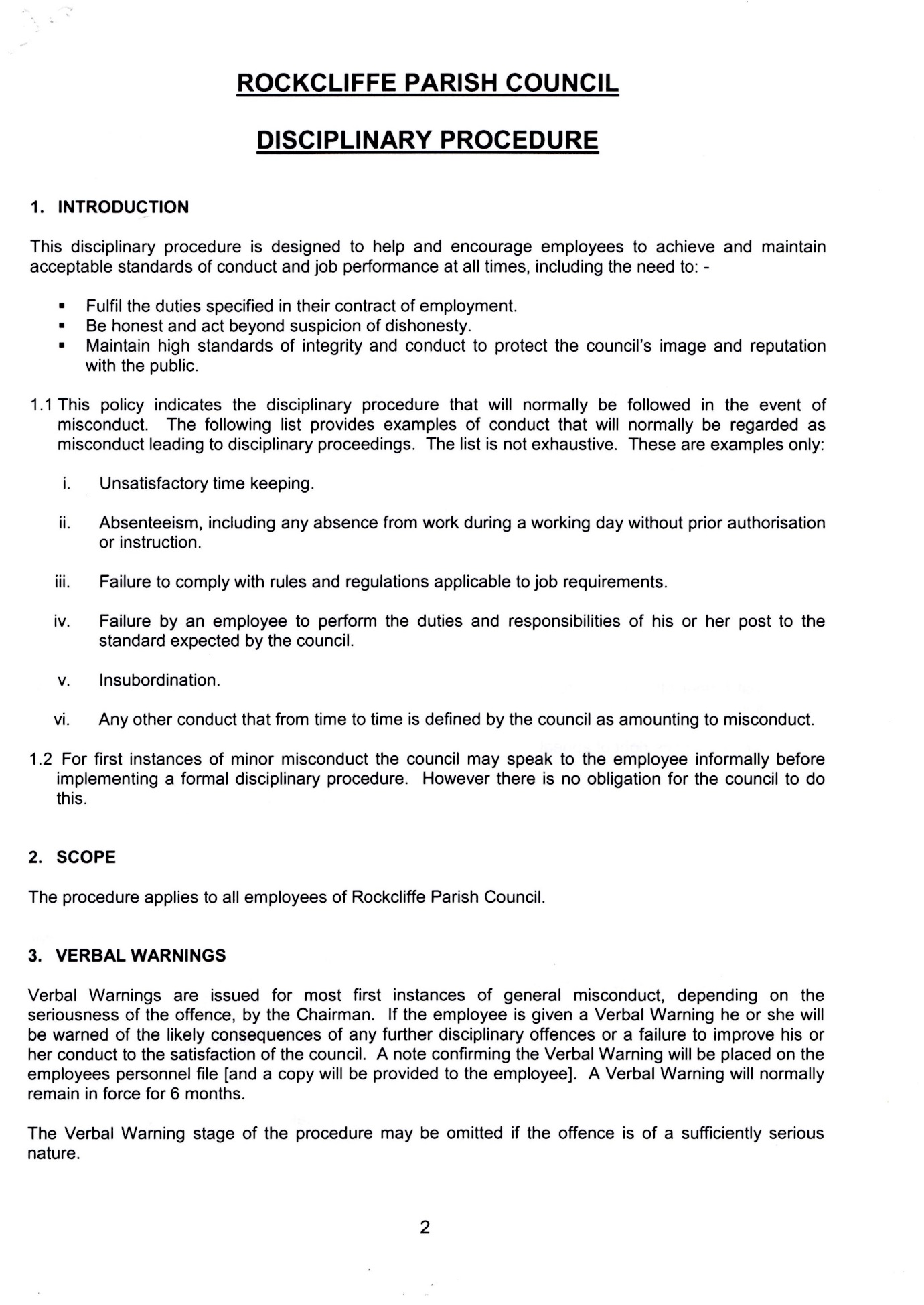 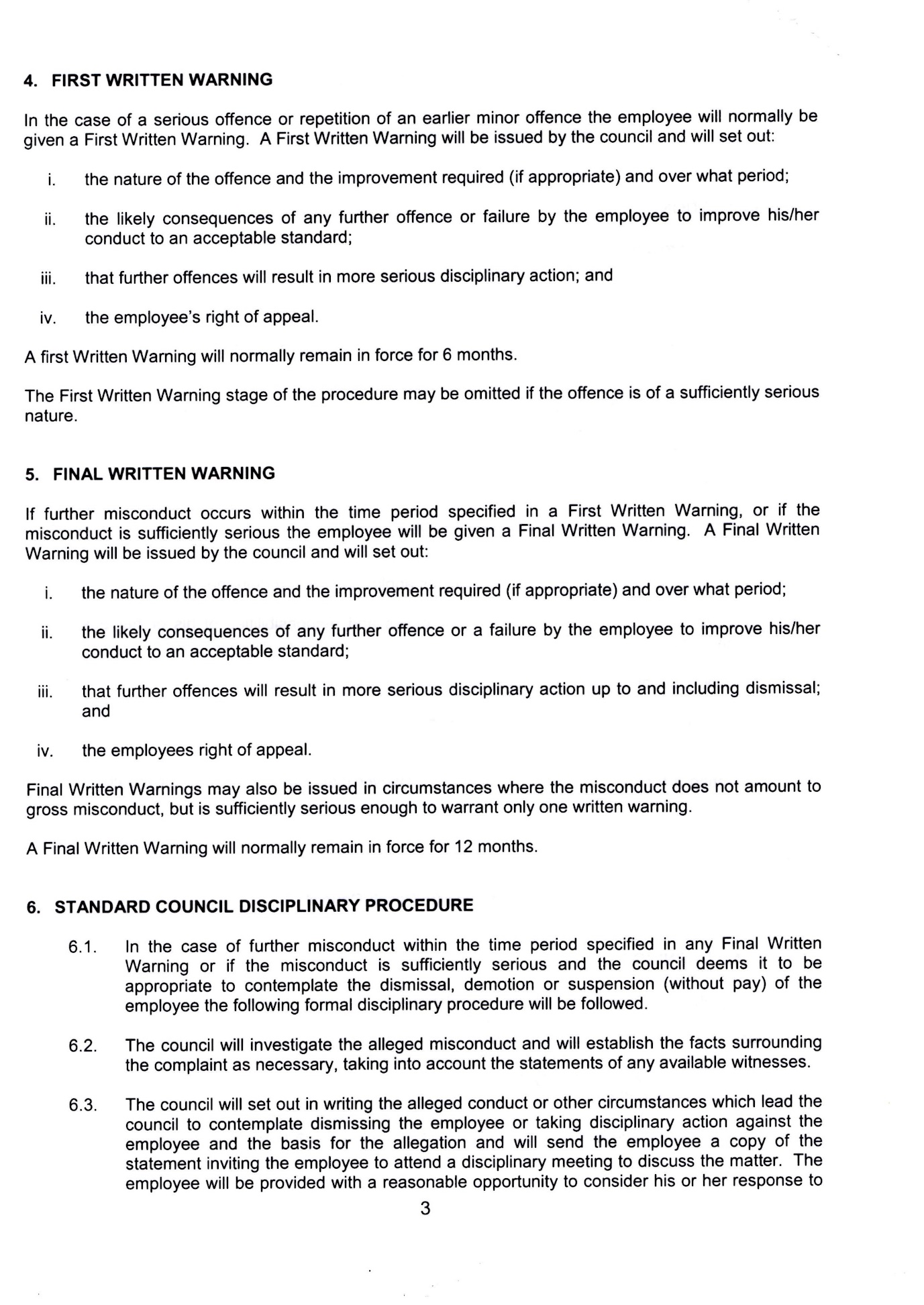 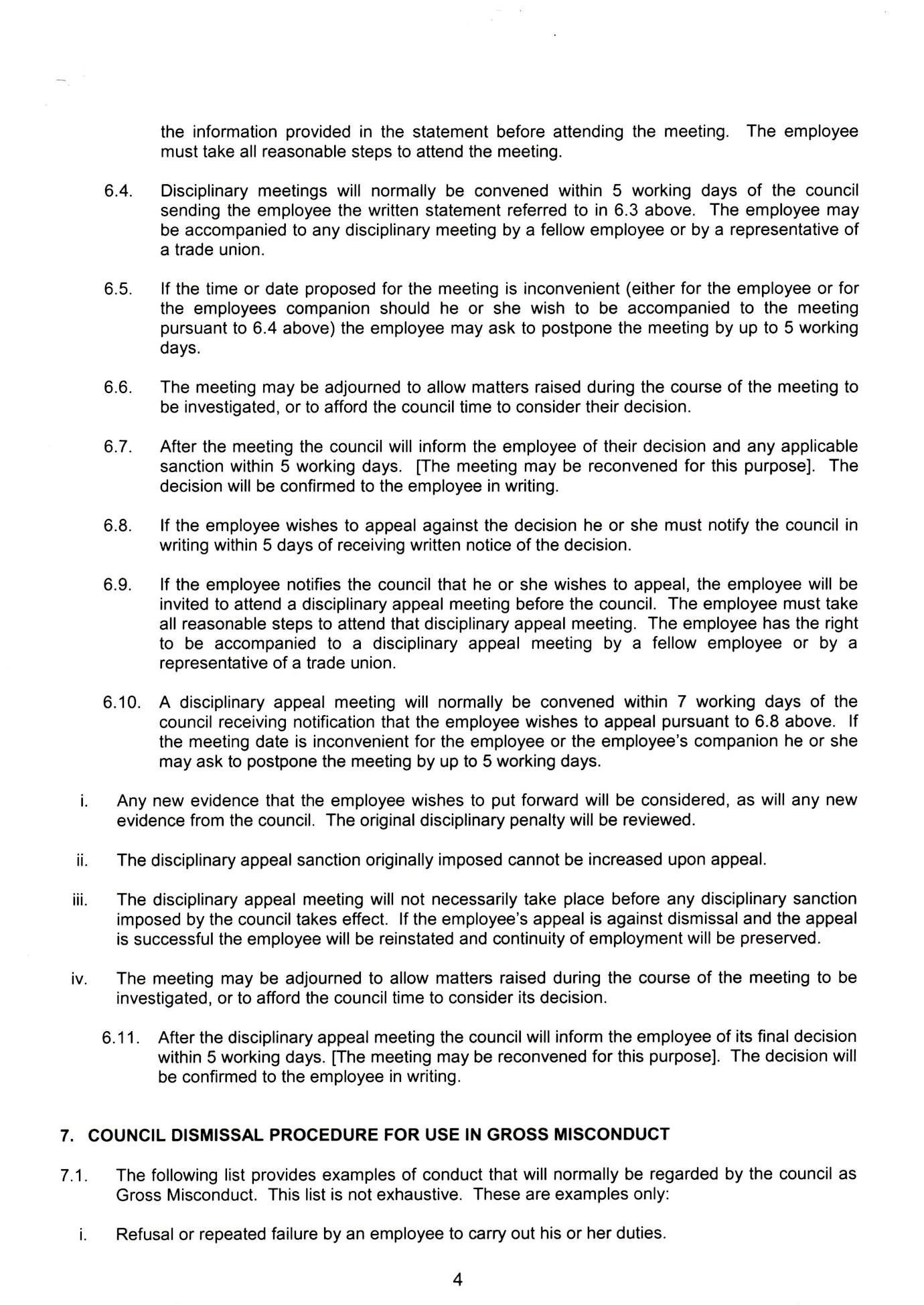 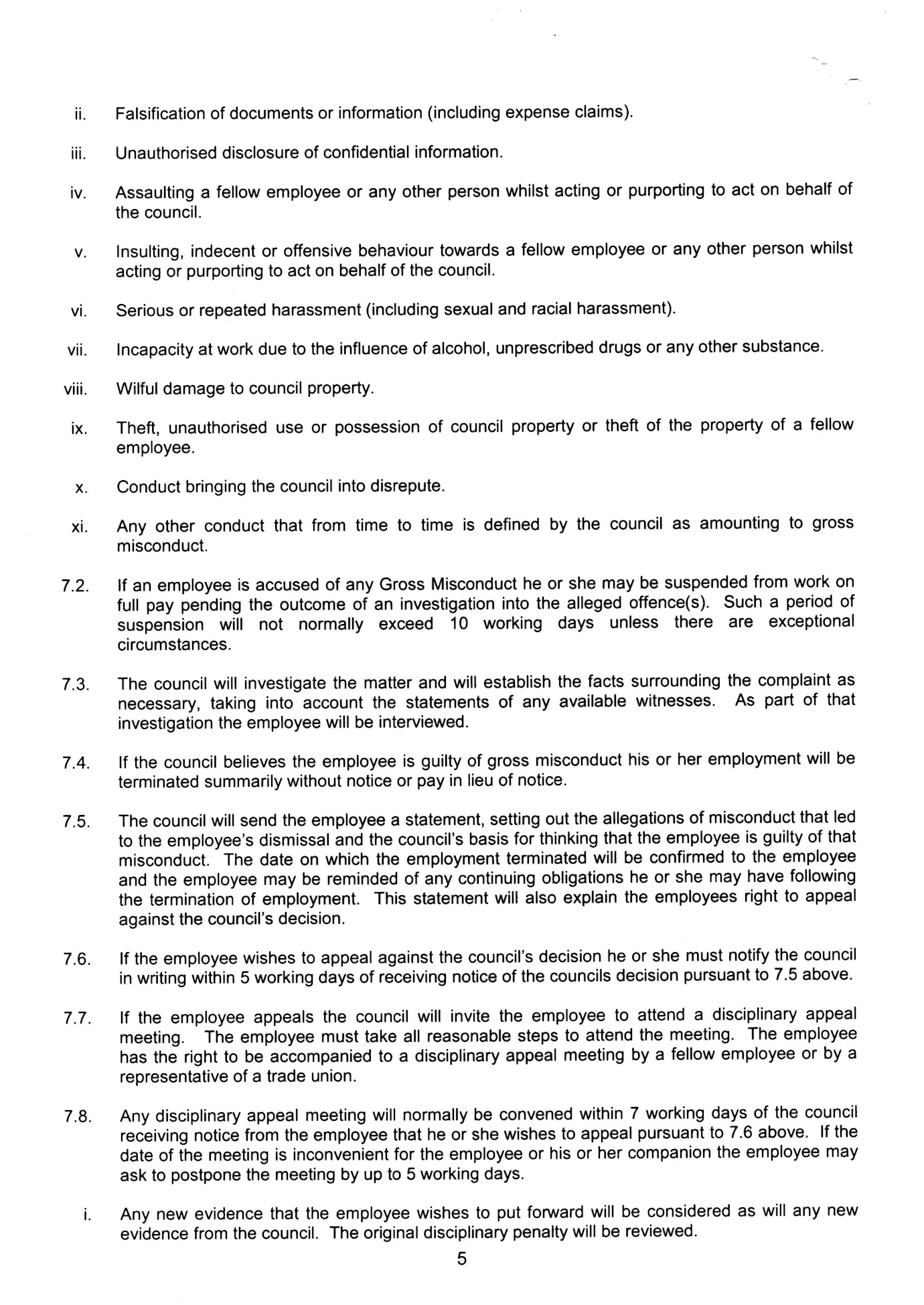 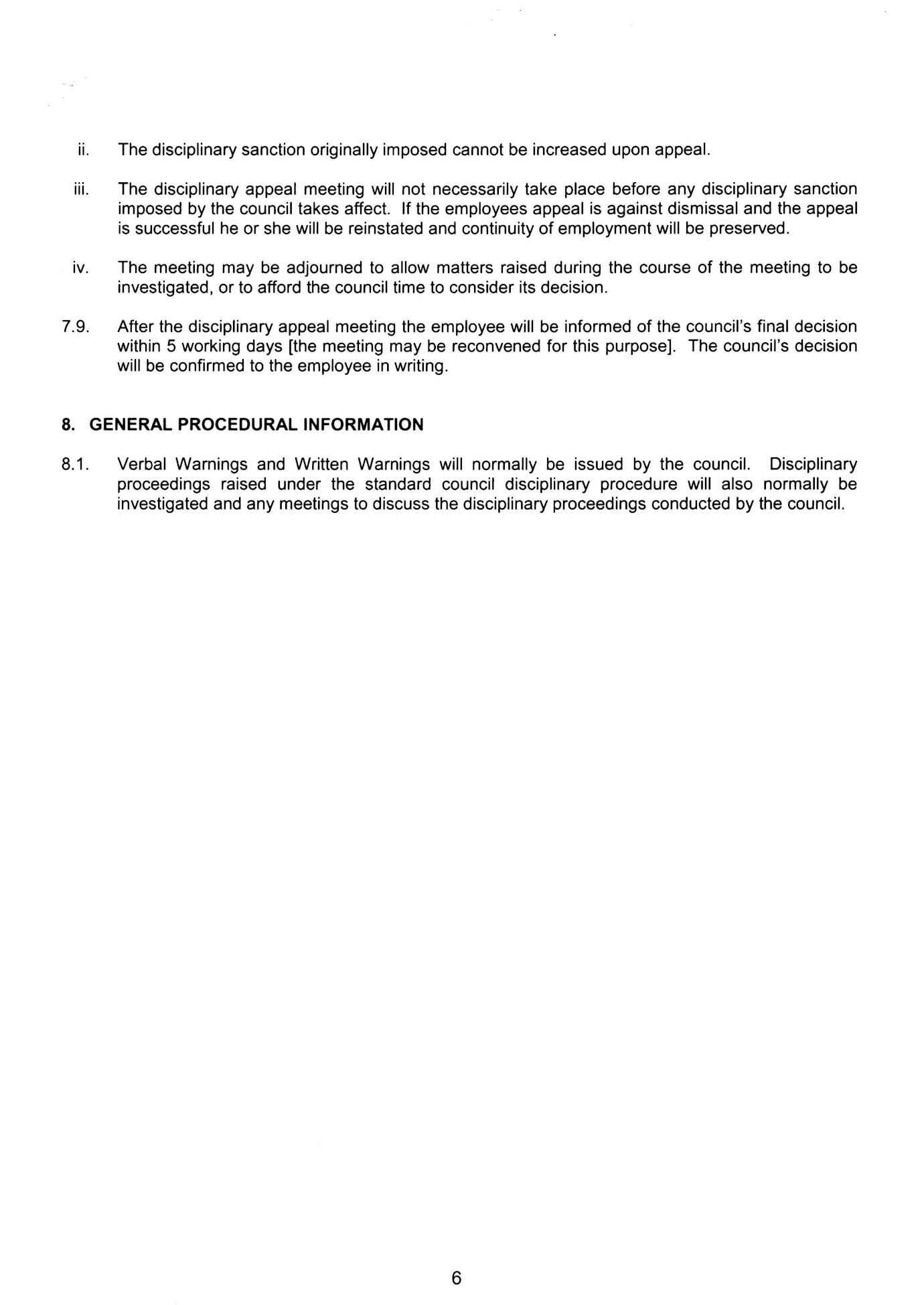 